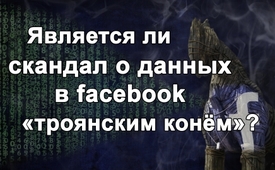 Является ли скандал о данных в facebook «троянским конём»?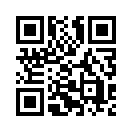 Хотя СМИ выражают свои опасения и повысили осведомленность общественности относительно проблемы продажи и злоупотребления данными, планируется дальнейшее ограничение свободы граждан. 
Дирк Мюллер, владелец интернет-платформы „CASHKURS“ излагает, как это выглядит.В настоящее время ведущие СМИ усиленно внедряют в общественное сознание тему продажи и злоупотребления цифровых данных «поставщиками» социальной сети Facebook.  Якобы Facebook анализирует и продаёт частным фирмам собранные им цифровые данные своих клиентов. И другие, так называемые «спруты цифровых данных», как, например, Google и Amazon, по-видимому, делают это так же. 
«Спрутами цифровых данных» называют предприятия, которые анализируют личные данные в больших объемах и передают их в третьи руки. Это скандал и нетерпимое состояние, которое требует основательного правового решения. Об этом сообщают все официальные СМИ. 
Однако тот факт, что данные уже в прошлом анализировались и продавались в более крупном масштабе, в крайне преувеличиваемых сообщениях СМИ не публикуется. Между тем - и это тоже скрывается - наши личные данные, хранящиеся в отделах регистрации населения, доступны и для частных компаний. Это настораживает. Почему вдруг такая громкая забота о гражданах? 
Дирк Мюллер, известный как "Mister DAX", владелец интернет-платформы „CASHKURS“, изучил эту тему и неприукрашенно представил своё мнение на данной платформе. За этим, раздуваемым СМИ, скандалом, Мюллер видит вероломный план, который должен осуществиться за счёт простых граждан, а также малых и средних предприятий. 
В результате давления со стороны средств массовой информации должны быть приняты новые законы со строго ограничительными правилами, позволяющими в будущем только самим гражданам решать, какие из их данных могут быть переданы и кому. Это звучит, говорит Мюллер, вроде бы как настоящий прогресс и защита для граждан. Но он предупреждает: «Не стоит недооценивать того, кто делает шаг назад. Может быть, он просто берёт разбег, чтобы предпринять  последующие шаги». Он  считает, что любой, кто добровольно не раскроет свои данные и не позволит их анализировать, в будущем будет рассматриваться как непредсказуемая угроза безопасности. Повседневные услуги - будь то кредиты, покупки или въезд в другую страну – для таких граждан будут предоставляться только при затрудненных условиях, а в один прекрасный день вообще не не будут предоставляться.
В следующей приблизительно 10-минутной оценке ситуации, Дирк Мюллер излагает, как выглядят эти, уже существующие, планы и куда они ведут.

https://www.youtube.com/watch?v=CHXqiiCZSbM

Текст передачи Дирка Мюллера:
         
Добрый день, дамы и господа, здравствуйте.
Я хотел бы с Вами затронуть один актуальный вопрос. Ещё одно исследование: моё отношение к тому, что в настоящее время происходит вокруг Facebook, этого «спрута цифровых данных», а также и о передаче данных через Facebook другим компаниям? Тут большая шумиха. Эта большая шумиха приобретает свою форму и проходит вдоль и поперёк через все СМИ. Огромное волнение, а положение дел по факту кажется очень ясным и однозначным. Все волнуются, что через Facebook идёт утечка цифровых данных. 
Дамы и господа, вы знаете моё мнение, что за всеми этими темами стоит намного больше, чем сначала кажется, и особенно, если поднимается шумиха. И по этому вопросу у меня очень чёткая оценка и совершенно ясные предпосылки, взаимосвязи, которые выглядят для меня так, как я их Вам сейчас представлю.
Без всякого высокомерия, это мой взгляд на вещи, так я вижу их на основе моих знаний и расследований взаимосвязей. Это может быть и по-другому. У кого другая информация, пусть поддержит меня, поможет мне это исправить, но я дам Вам мою оценку ситуации на основе фактов, которые имею. И здесь я могу сразу сказать, что обратил внимание на эту тему только благодаря Норберту Герингу, труд которого очень ценю, после чего я интенсивней занялся этой темой, как он это делал до меня. И я полностью согласен с тем, как он это видит, и скажу Вам, может быть, ещё нечто в дополнение. О чём, собственно, речь? 
У нас большая шумиха, что Facebook - как лишь первый из всевозможных «спрутов цифровых данных» - передал данные другим компаниям. Их нелегальным образом проанализировали, хотя это было запрещено – может быть, а может быть и нет, всё равно. Проблема в следующем: Facebook не только сам анализирует данные, но передаёт их третьим лицам, которые распоряжаются ими, как хотят. Такова ситуация. В чём, прежде всего, проблема? 
Нам уже давно известно, что это происходит. Что многие как большие, так и малые предприятия, от стартапов и до гигантских обладателей данных, собирают всю информацию о своих клиентах всевозможными путями через приложения. Через разные посты собираются данные, их обрабатывают сначала для своих целей, чтобы иметь с этого прибыль, например, на целенаправленной рекламе, чтобы потом и продавать их. Особенно маленькие предприятия живут  этим. Если Вы используете бесплатные приложения, то эти приложения существуют за счёт того, что они продают другим полученные таким образом данные, то есть Ваши данные.
Это их бизнес-модель. Сейчас, уважаемые дамы и господа, поднимется большая шумиха, которая пойдёт дальше. Она будет продолжаться месяцами, а на Facebook и на всех этих спрутов данных будет оказываться усиленное давление относительно всякого рода информации. Поднимется вопрос: Как мы обращаемся с данными? По этому поводу ведётся в настоящее время большая дискуссия. 
Какие будут последствия? Это приведёт к тому, что будут приняты законы, индивидуальные обязательства, будут установлены новые стандарты, где данные принципиально не будут передаваться дальше. То есть, данные будут сохраняться в той компании, которая их собирала. Это означает, что все малые и средние предприятия, маленькие блоги – итак, не мы. Мы, в основном, не передаём никакие данные дальше. Это сказано, как бы, в скобках. Ведь мы позволяем нашим клиентам платить нам непосредственно с нашей подпиской. Поэтому мы делаем это тоже, но не путём продажи данных или рекламы, именно по этой причине. Но 99% западного мира живёт от продажи этих данных. Это станет невозможным с того момента, когда эта передача данных будет запрещена, и данные должны будут оставаться на предприятии. Это означает, что все эти малые и средние предприятия, а также и вновь созданные, будут вне игры. И только крупные спруты данных, которые уже являются большими, как Facebook, будут в преимуществе. Facebook скажет: «Мм, хорошо. Мы ни с кем не будем делиться никакими данными. Всё останется у нас, только у нас есть данные наших клиентов. Конечно, вы можете обрабатывать и анализировать данные своих клиентов. Это совершенно ясно. Каждая компания может это делать. Однако, у малых предприятий есть лишь небольшой массив данных, и с ними они ничего не смогут сделать. Facebook уже сейчас имеет большое количество данных и будет получать ещё больше. Другими словами, если вы хотите, например, рекламировать производителя часов, тогда у вас нет выбора, кроме как обратиться к Facebook и сказать: «Друзья, у меня есть часы. Пожалуйста, распространите рекламу вашим клиентам, для которых она подойдёт». Потому что только Facebook может это сделать. Никто другой не в состоянии этого сделать, потому что ни у кого другого нет такого огромного массива данных. Другими словами, вся цепь создания стоимости рекламы и всё, что с ней связано, должны пройти через эти крупные компании. То есть речь идёт не о том, что Facebook будет сейчас «сбит с ног». Я утверждаю, что Facebook, нет, я не утверждаю, я предполагаю, юридически осторожно выражаясь, я предполагаю, что Facebook имеет довольно существенную часть в этом. Они довольно существенные стороны в этой игре и в этой шумихе. Сейчас всё сильно раздувается, и в конце цена акций, вероятно, будет под давлением, так как многие аналитики вообще не видят этих взаимосвязей и советуют продавать: «Facebook будет привлечён сейчас к ответу». Не стоит недооценивать тех, кто делает шаг назад. Возможно, он берёт лишь разбег. В результате они будут накапливать все данные и весь массив данных будет лишь в их распоряжении. 
Дамы и господа, здесь есть ещё одна очень весомая причина. Она проявится позже. Теперь будет настоящий удар. Перейдём к факту, который раскрыл Норберт Геринг. На последнем Всемирном экономическом саммите в Давосе (Швейцария) крупные интернет-компании, которые объединили свои силы, вручили правительствам документ, такое предложение, генеральный план - в будущем данные вернуть снова в распоряжение граждан. Граждане должны получить право распоряжаться своими данными. Они должны быть ответственными за свои данные. И эти данные больше не должны никому передаваться. То есть, именно то, о чём сейчас шумит общественность, именно эти пункты крупные компании в Давосе несколько месяцев назад, несколько недель назад, можно сказать, передали правительствам в виде генерального плана и опубликовали его. Если вы захотите его найти, то в немецких СМИ ничего не найдете. Насколько мне известно, ни одно из них не сообщило об этом. Но вы найдёте его в официальных документах Давоской встречи. Вы даже можете загрузить его как PDF. Мы обязательно выложим видео. Оно называется "The known traveller". И теперь это становится действительно захватывающим. Эти компании говорят, что граждане должны снова иметь власть над своими данными. Никто не может получить доступ к твоим данным, за исключением случаев, когда гражданин добровольно разрешает и выкладывает их в открытый доступ. Тем самым правительствам предлагается приватизировать и взять на себя ответственность за международную безопасность. Они говорят о том, что с помощью искусственного интеллекта могут зарегистрировать целые потоки данных, которые имеются о человеке. У нас же они уже есть. Можно провести анализ или уже есть исследования из США, которые показывают, что с помощью искусственного интеллекта по 150 лайкам в Facebook, которые вы сделали, возможно лучше определить ваш характер и ваши отличительные черты, чем это сделал бы ваш супруг.
И если вы сейчас подумаете, какие массивы данных о Вас накопились за последние годы в этих крупных корпорациях, начиная от Google и заканчивая Facebook и т.д., тогда вы поймёте, что с помощью своего искусственного интеллекта они смогут проанализировать Вас намного лучше, чем Вы себя, потому что Вы воспринимаете себя сквозь фильтр, а они – нет. И если исследовать эти записи, то можно найти точно совпадающие модели, типичные для преступников и террористов. Это позволяет с большой долей вероятности распознать такие модели, и это то, на что мы никогда не смотрим. Это связано с самыми тривиальными вещами, ведь модели аналогичны, и в целом дают высокую вероятность того, что тот или иной опасен или же неопасен. И теперь они сделали предложение - мы возьмём на себя проверку ваших граждан там, где это необходимо, например, при пересечении границы. Если гражданин пересекает границу и хочет въехать в другую страну, у него есть два варианта: встать в очередь 1 или в очередь 2. В окне 1 сидит дружелюбный офицер с компьютером, вы идёте к нему, держите свой мобильник и говорите: «Вот, пожалуйста, можете взглянуть на мои данные. Я поделюсь с вами своими данными». Затем с помощью искусственного интеллекта ваши данные просматриваются и анализируются. Этот интеллект делает заключение: «Итак, в 95% он не опасен», и офицер желает вам приятного путешествия. Вы добровольно предоставили информацию о себе. У них есть ваши данные. Если вы этого не хотите, то идёте в окошко 2. Два часа ожидания, недружелюбный офицер, которому вы должны объяснить, что вы скрываете. А если это продолжается достаточно долго, то окошко закрывается. Есть только окошко 1. Вы хотите въехать в страну? Только тогда, если вы добровольно предоставите свои данные, иначе вы въехать не можете. Но это только первый шаг, и об этом говорится в этом документе. Следующий шаг заключается в том, что так будет везде. Вам нужен договор страхования, вы хотите получить кредит в банке и т.д. Либо вы добровольно предоставите свои данные, либо не сможете жить обычной жизнью. У вас снова есть право распоряжаться вашими данными. Поздравляю!
Дамы и господа, это изменение догмы происходит именно сейчас. Волнение, которое сейчас в ходу, эта шумиха относительно Facebook, и того, что данные передаются дальше – это то, чего желают. Население мира должно возмущаться, настаивать на том, чтобы вернуть данные в своё собственное распоряжение для реализации именно этого плана.
Дорогие друзья, если вы сейчас посмотрите в договор большой коалиции, который заключается в том, чтобы вернуть гражданину право распоряжаться своими данными, то вы поймёте, куда это ведёт. Теперь вы видите контекст и знаете, почему в настоящее время против Facebook начинается шквал возмущения, чтобы данные вернулись под контроль граждан. Это будет продолжаться в течение нескольких месяцев, будут приняты законы, и в итоге - тотальный контроль, да ещё и мы сами ответственны за это. Да, вот куда это ведёт. Возможно, что сейчас вы этого нигде не найдете, кроме как здесь или у Норберта Геринга. Ещё раз спасибо, что он затронул эту тему. В противном случае, крупные средства массовой информации не поднимают эту тему. Пока что они освещают только тему «Публичная новостная информация». Однако, если такая большая тема представлена в Давосе, то тот или иной журналист должен же был услышать о ней. Думаю, это стоило хотя бы одной заметки. Не так ли?
В этом смысле - оставайтесь бдительными, дамы и господа, оставайтесь осторожными, смотрите всегда за кулисы. Я делаю это, насколько мне возможно, для вас и информирую вас. И если у вас есть новая или другая информация - пожалуйста, дайте знать! Чем больше информации, тем лучше.
В этом смысле всего Вам наилучшего!от hmИсточники:https://www.tagesspiegel.de/politik/adresshandel-so-funktioniert-das-geschaeft-mit-den-daten/6857990.html
https://www.youtube.com/watch?v=CHXqiiCZSbMМожет быть вас тоже интересует:#Facebook-ru - www.kla.tv/Facebook-ru

#Google-ru - www.kla.tv/Google-ruKla.TV – Другие новости ... свободные – независимые – без цензуры ...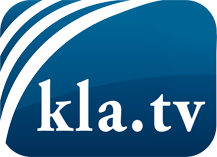 О чем СМИ не должны молчать ...Мало слышанное от народа, для народа...регулярные новости на www.kla.tv/ruОставайтесь с нами!Бесплатную рассылку новостей по электронной почте
Вы можете получить по ссылке www.kla.tv/abo-ruИнструкция по безопасности:Несогласные голоса, к сожалению, все снова подвергаются цензуре и подавлению. До тех пор, пока мы не будем сообщать в соответствии с интересами и идеологией системной прессы, мы всегда должны ожидать, что будут искать предлоги, чтобы заблокировать или навредить Kla.TV.Поэтому объединитесь сегодня в сеть независимо от интернета!
Нажмите здесь: www.kla.tv/vernetzung&lang=ruЛицензия:    Creative Commons License с указанием названия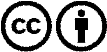 Распространение и переработка желательно с указанием названия! При этом материал не может быть представлен вне контекста. Учреждения, финансируемые за счет государственных средств, не могут пользоваться ими без консультации. Нарушения могут преследоваться по закону.